План – конспект урока английского языка в 7 классеТема: «Друзья»Тема урока: «Друзья навсегда»Количество часов, отводимое на изучение данной темы: 10Место урока в изучаемой теме: 3Тип урока: комбинированныйУровень предъявления содержания учебного материала: базовый.Цель:Учебный   аспект   –   содействовать развитию речевых умений учащихся в рамках заданной темы.Сопутствующая задача – совершенствование лексических навыков, навыков монологической речи, восприятия и понимания речи на слух.Планируемый результат – предполагается, что к концу учебного занятия учащиеся смогут  составить рассказ о дружбе (7 предложений).Развивающий  аспект   –  содействовать  развитию  интеллектуальной  и речемыслительной сфер  языковой  личности  учащихся; способствовать развитию основных психофизических механизмов (памяти, внимания, наблюдательности, фонематического слуха, языковой догадки) через включение учащихся в различные виды речевой деятельности на уроке; способствовать развитию умений грамотно, четко и точно выражать свои мысли.Воспитательный  аспект  –  создание благоприятной атмосферы взаимопомощи и взаимоподдержки, заинтересованности и сотрудничества,  воспитание  дружеских взаимоотношений с одноклассниками.Формы работы: индивидуальная, фронтальная, парная.Оснащение: Юхнель Н.В., Наумова Е. Г., Демченко Н.В Английский язык. Учебное пособие для 7 класса учреждений общего образования с русским языком обучения.– Минск: Выш.шк., 2016.Карточки-задания, мультимедийный проектор, экран и наглядный материал.Используемые      технологии:      элементы      коммуникативной,  игровой технологий, технологии визуализации.Ход учебного занятия1. Организационно – мотивационный этап (2 мин.)Цель   этапа   (ожидаемый   результат):   создание   психологическойготовности класса к уроку, введение в атмосферу иноязычного общения.Задачи этапа: подготовить учащихся к работе, мотивировать на активное участие в ходе урока, активное использование иностранного языка в устной речи.2. Этап определения темы и целей урока (2 мин.)Цель  этапа  (ожидаемый результат): определение темы и целей  учебного занятия.Задачи этапа: создать условия для определения учащимися темы урока,  принятие    учащимися    целей    урока,  подготовить   учащихся   к сознательному освоению учебного материала, самоопределению на конечный результат    урока,  мотивировать   на познавательную деятельность.3. Фонетическая зарядка (3 мин.)Цель  этапа  (ожидаемый результат): повышение активности и работоспособности учащихся на уроке.Задачи этапа: подготовка речевого аппарата, содействовать пониманию иноязычной речи на слух, повышению активности и работоспособности учащихся на уроке.4. Операционно – познавательный этап4.1 Актуализация имеющихся знаний по теме. Составление ментальной карты ( 6 мин.)Цель     этапа     (ожидаемый     результат):     составление ментальной карты по теме.Задачи этапа: определить уровень владения лексическим материалом по теме, активизировать субъектный опыт учащихся, опорные знания и умения, подготовить учащихся к прослушиванию текста.4.2 Восприятие и понимание иноязычной речи на слух (12 мин.) Цель  этапа  (ожидаемый  результат):  понимание  общего  смысла текста,    развитие умений говорения на основе информации, полученной в ходе восприятия иноязычной речи на слух.Задачи этапа: способствовать совершенствованию умений восприятия и понимания иноязычной речи на слух.4.3 Релаксационная пауза (3 мин.)Цель этапа (ожидаемый результат): снятие усталости, повышение активности.Задачи этапа: переключить  внимание учащихся с одного вида деятельности на другой, способствовать повышению внимания и работоспособности, смена партнёров в парах.4.4 Работа с пословицами в парах (4 мин.) Цель этапа (ожидаемый результат): расширение кругозора, обогащение лексического запаса.Задачи этапа: способствовать       формированию       умений       выражать свои мысли, обогащение речи на иностранном языке.4.5 Составление монологического высказывания с опорой (7  мин.)Цель этапа (ожидаемый результат): монологическое высказывание по предложенной ситуации используя опору;Задачи этапа:-    содействовать развитию речевых умений учащихся;-    способствовать активному речевого взаимодействию.5. Оценочно – рефлексивный этап урока (6 мин.)Цель  этапа  (ожидаемый  результат):  осознание  учащимися результативности своей деятельности на уроке, уровня усвоения учебного материала;Задачи этапа:-  содействовать  развитию  способности  к  рефлексии  своей  деятельности,   формулировке выводов, определению перспектив работы над  учебным материалом    -  предъявление домашнего задания5.1 Домашнее задание5.2 Оценка 5.3 Рефлексия содержания учебного материалаПРИЛОЖЕНИЕ 1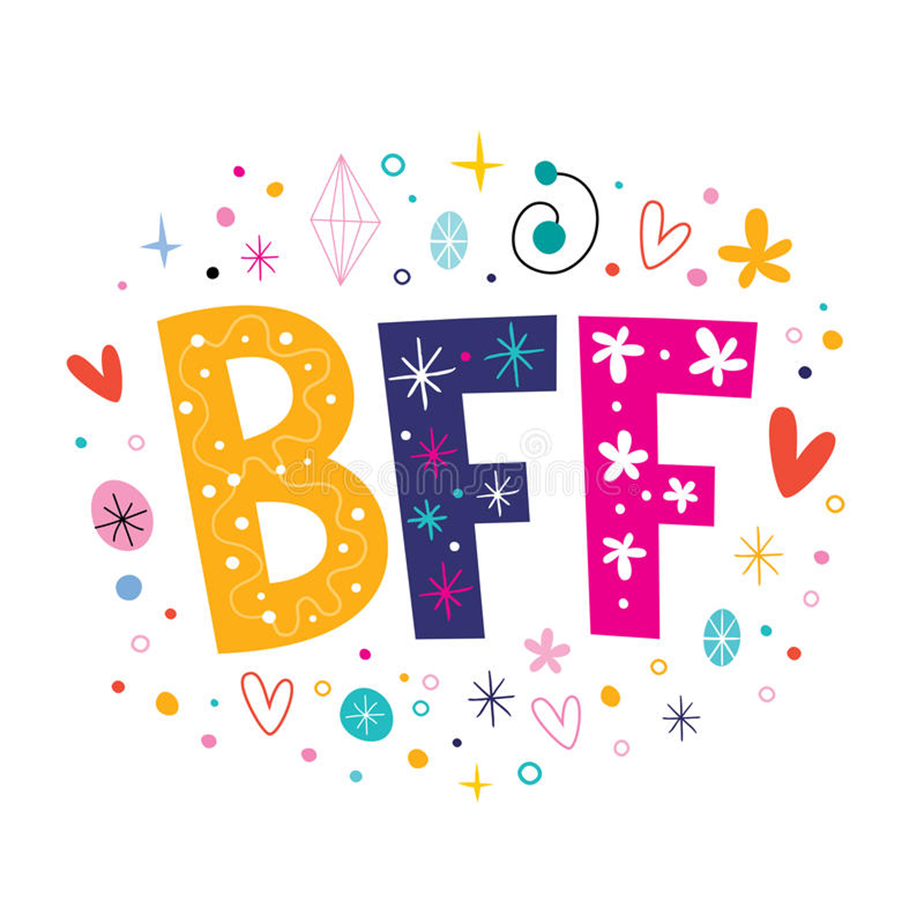 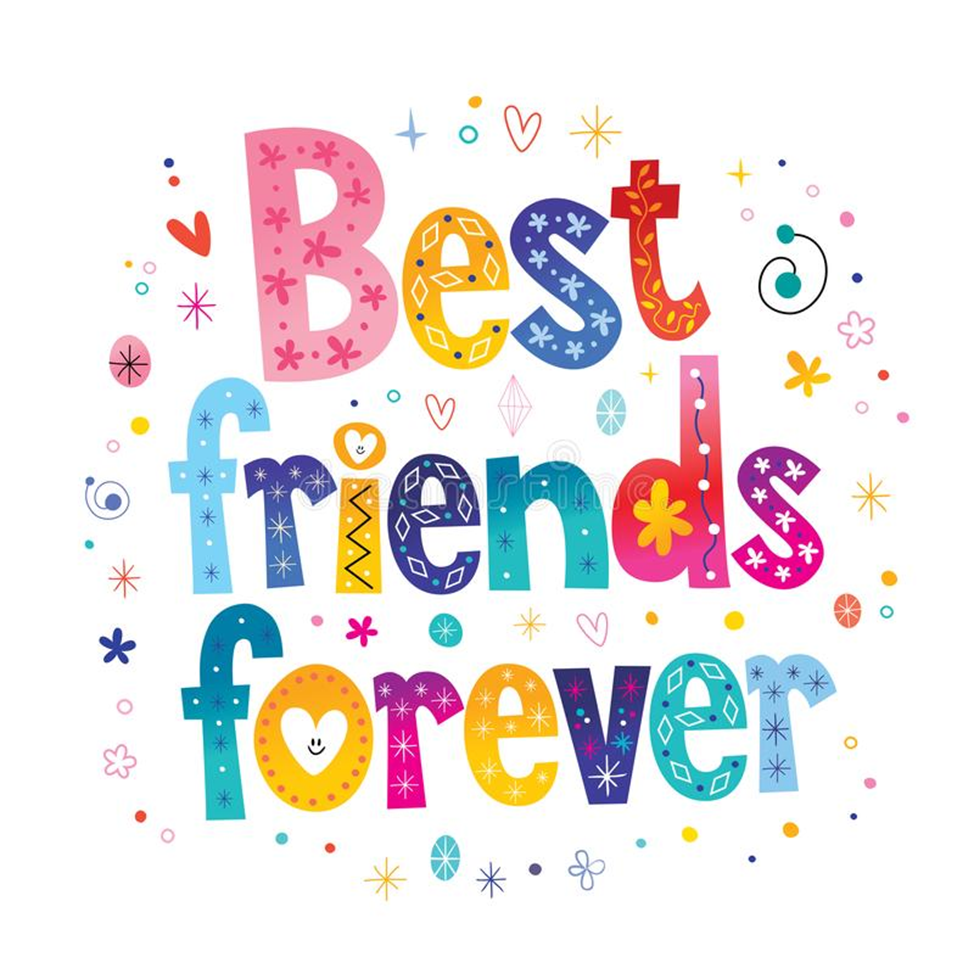 ПРИЛОЖЕНИЕ 2https://www.youtube.com/watch?v=g9fBQYE-S5o1. We don’t always like the same thingsTake ice creamWe like different flavorsAnd we don’t always see things the same once you called me a name and I returned the favorBut you are my Best friend forever We won't ever let that end no neverYou are here for me and I am here for youThat’s what best friends do2. We don’t always see eye to eye Don’t ask me whyBut we don’t mind itAnd we don’t always get along but our friendship’s strongWe can always find itAnd you are my best friend forever …3. We don’t always fit in with the crowdBut we still stand proud and we stand togetherAnd we don’t care what other people say we go our own true way that works a whole lot betterAnd you are my best friend forever …You are my best friend forever …We won't ever let that end no neverYou are here for me and I am here for youThat’s what best friends do.That’s what best friends do.ПРИЛОЖЕНИЕ 3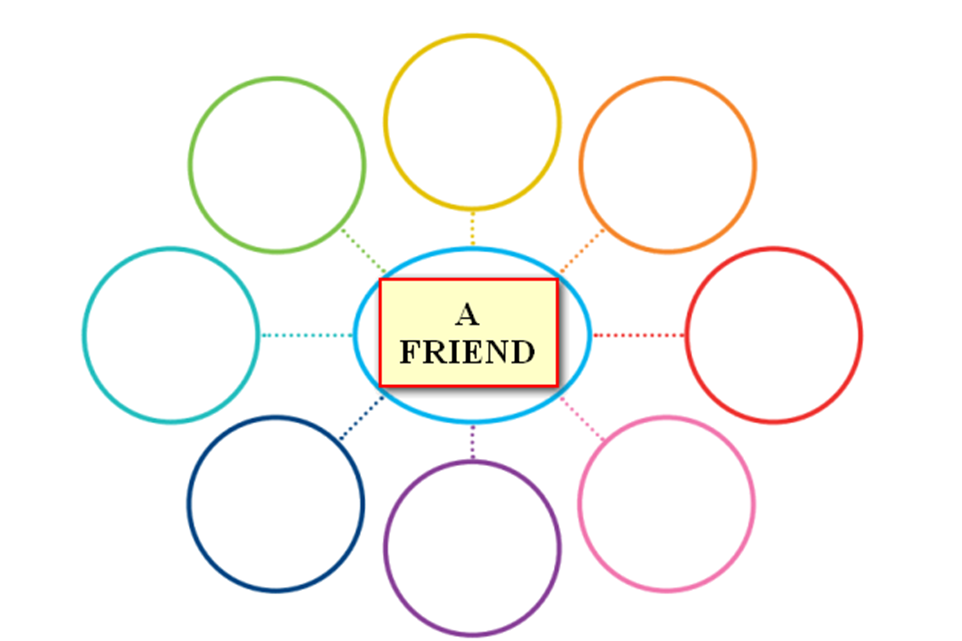 ПРИЛОЖЕНИЕ 4ПРИЛОЖЕНИЕ 5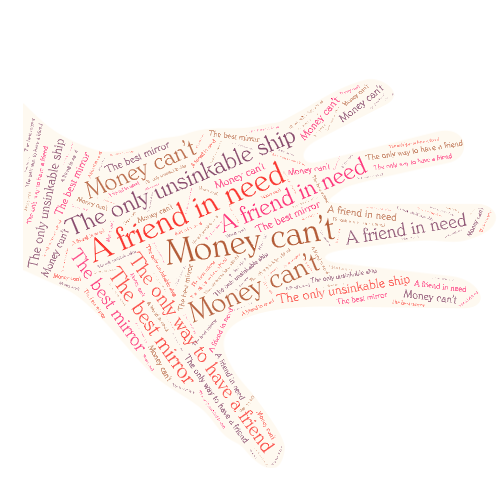 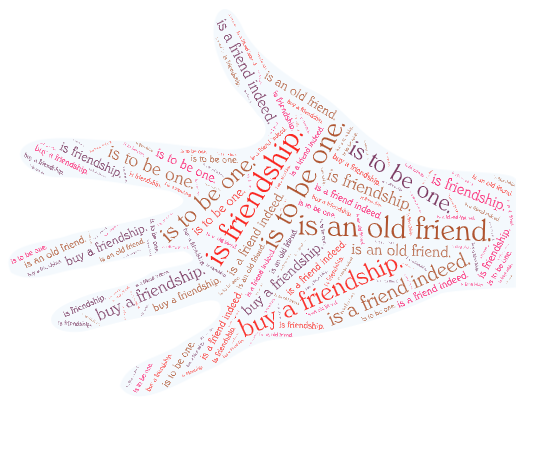 ПРИЛОЖЕНИЕ 6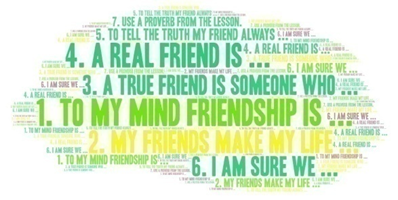 1. To my mind friendship is …………. (great, a good thing, important).2. My friends make my life…… (happier, more interesting, easier,exciting).3. A true friend is someone who …… (keeps my secrets, share secrets, is always there for me, never betrays me).4. A real friend is …….. (helpful, friendly, kind- hearted, honest, supportive, caring). 5. To tell the truth my friend always……….(gives me good advice, worries about me, understands me without words).  6. I am sure we ………….( have a lot in common, always find enjoyable things to do together).  7. Use a proverb from the lesson.Деятельность учителяДеятельность учащихсяПримечания (оборудование, учебные материалы)Приветствует учащихся,  мотивирует на совместную деятельностьGood morning, boys and girls. Take your seats. I’m glad to see you. How are you?Эмоционально настраиваются             на работу- I’m fine/ok. Thank you.Деятельность учителяДеятельность учащихсяПримечания (оборудование, учебные материалы)Оказывает    помощь    в определении        темы учебного занятия, определяет цели урока Look at the board. There is a picture. What do the letters in the picture stand for? What are your ideas?You are absolutely right. BFF is acronym for Best Friends Forever.Today at our lesson we’re going to continue speaking  about  friendship. We’ll listen to the text and do a lot of exercises.Самоопределяются       в определении           темы учебного занятия,   осмысливают   цели урока. I think, BFF is Best Friend Forever.Картинка  (Приложение 1)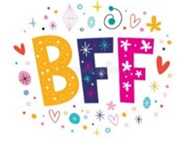 Деятельность учителяДеятельность учащихсяПримечания Предлагает спеть песню о дружбе To begin with, let’s sing a song about friendship.Поют песню (песня уже знакома учащимся с первого урока темы)Запись песни (Приложение 2)Деятельность учителяДеятельность учащихсяПримечания Даёт установку на выполнение задания Now let’s make a portrait of a friend. You’ve got Mind Maps. Your task is to write your ideas what a true friend is. You can use your active vocabulary and phrases from the song. You will work in pairs and have only 5 minutes.Now, let’s check.Good job.What is a true friend for you?Start with: As for me, a true friend is a person who …Заполняют ментальные карты в парахОтвечают на вопрос учителя, используя ментальные карты Ментальные карты (Приложение 3)As for me, a true friend is a person who … (на доске)Деятельность учителяДеятельность учащихсяПримечанияДаёт    установку    напрослушивание. Контролирует и корректирует понимание учащимися содержания текста.- Listen to Liz talking about her friends. How many friends has she got? Who is her best friend?- Now listen again and do the exercise on your computers. Who is each sentence about (Susan, Christie or Brendon)? Даёт    установку    на выполнение задания. - Are there any sentences true for you and your friend?  Choose and read true sentences about you. You can add your ideas. Now read your sentences to your partner.Слушают    и    выполняютзадания. В ходе второго прослушивания текста делают пометки.Выбирают предложения. Предлагают свои варианты. Зачитывают предложения друг другу в парах.Звук (U3 L3 ex.2ab)Учебное пособие U3 L3 ex. 2b p 61https://wordwall.net/resource/52291033/form-7-lesson-3Деятельность учителяДеятельность учащихсяПримечанияДаёт установку на выполнение задания.Are you tired? Let’s have a little break. I think that best friends usually have much in common. Your task is to find a person in your class who can be your BFF. You’ll get a card with a hobby. Find a person in the class that has the same  hobby. Go around and ask questions. For example, Do you enjoy…? Are you fond of…? And find your pair.Ok. What do you have in common with your new friend?Учащиеся вытягиваюткарточку с хобби. Подходят к своим одноклассникам и задают вопросы. Когда найдут партнёра становятся рядом. Отвечают в новых парах.Карточки (Приложение 4)Деятельность учителяДеятельность учащихсяПримечанияПредлагает составить пословицы используя облако слов в парах.Make up the proverbs about friendship. Choose one that you agree with and say why.Составляют пословицыНа экране облако слов (Приложение 5)Деятельность учителяДеятельность учащихся ПримечанияПредлагает      построитьустное  высказывание  с опорой      на      незаконченные предложения Ситуация: Imagine that you have an opportunity to take part in a  television  program  for  teens.      The      subject      for discussion         is         “Best Friend Forever”. Complete the sentences to make a short speech.  Cоставляют  устноевысказывание              на предложенную   тему   Облако слов(Приложение 6)Деятельность учителяДеятельность учащихсяПримечанияОбъясняет домашнее заданиеYour task is to write an advertisement for finding friends to a newspaper. You should  list the qualities you are looking for a friend and why these qualities are important.Записывают домашнее задание в дневникиДеятельность учителяДеятельность учащихсяПримечания Выставляет отметки и объясняет   Our lesson is almost over. I’ve enjoyed your work today. Your marks are … because…Внимательно слушаютДеятельность учителяДеятельность учащихсяПримечанияПредлагает написать синквейнПишут синквейн Читают вслухНа доске порядок написания  The cinquain1. A noun2. Two adjectives3. Three verbs4. A phrase5. A synonym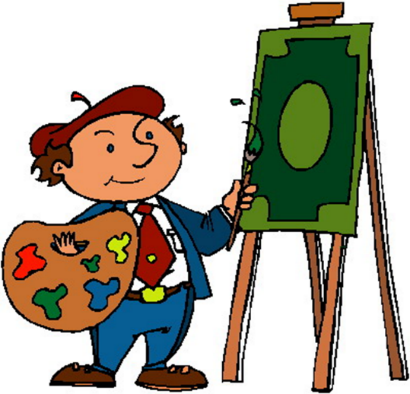 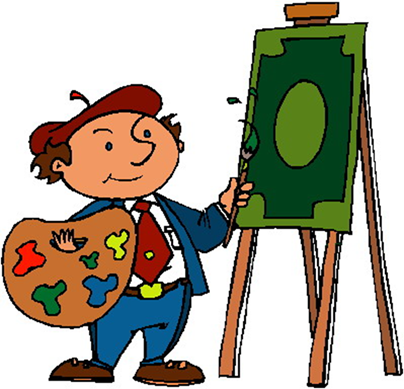 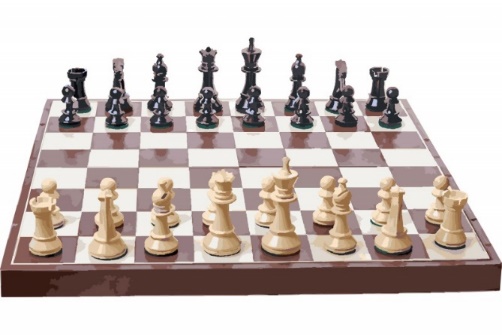 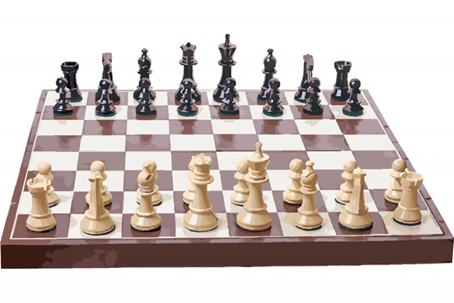 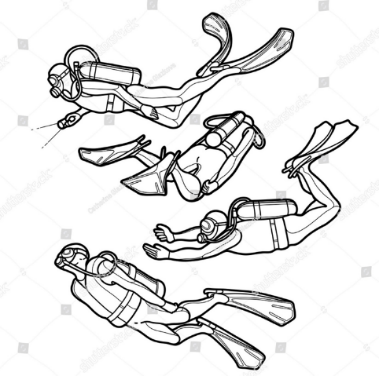 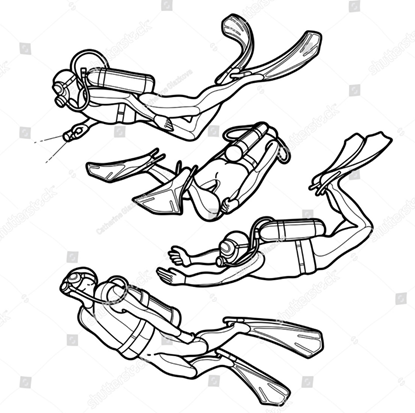 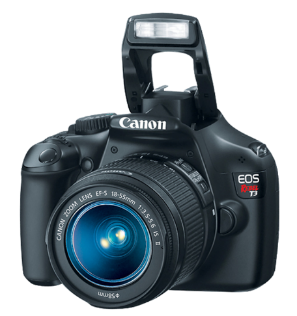 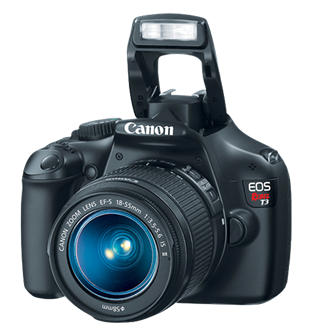 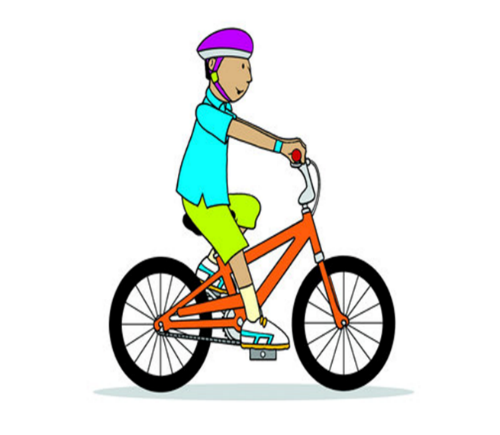 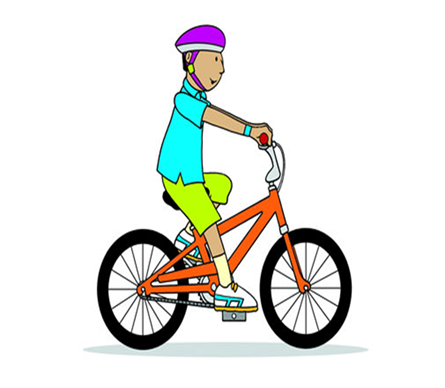 